Конспект лекції № 5 Тема № 5. Елементи динамічного та стохастичного програмуванняМіжпредметні зв’язки: Зв’язок із елементами знань і умінь таких навчальних дисциплін як „Теорія випадкових процесів” та „Інформатика”. Мета лекції: познайомити з методами розв’язку задач динамічного та стохастичного програмування. План лекції  Загальна характеристика задач динамічного програмування і методів їх розв'язування.  Загальна характеристика задач стохастичного програмування і методів їх розв'язування. Опорні поняття: методи розв’язку задач динамічного та стохастичного програмування, методи знаходження початкового розв’язку, критерій оптимальності. Інформаційні джерела: Основна та допоміжна література:  Бейко И.В. и др. Методы и алгоритмы решения задач оптимизации. – К., 1983. Дослідження операцій: Підручник, у 2-х томах. Том 1. – ТОВ «Юго-Восток, Лтд», 2015. Зайченко Ю.П., Шумилов С.А. Исследование операций. Сб. задач. – К.: Вища школа, 1984. Пономаренко Л.А. Основи економічної кібернетики. Підручник. – К.: Київ. нац. торг.-екон. ун-т, 2012. Хазанова Л.Э. Математические методы в экономике. Учебное пособие. – М.: Изд-во БЕК, 2002. Шарапов О.Д., Дербенцев В.Д., Семьонов Д.Є. Дослідження операцій: Навч. посібник. – К.: КНЕУ, 2014. Навчальне обладнання, ТЗН, презентація тощо: ноутбук, проектор, мультимедійна презентація.  ВИКЛАД  МАТЕРІАЛУ  ЛЕКЦІЇ задачі динамічного та стохастичного програмуванняТЕМА 17. ЗАДАЧІ динамічного програмування .Динамічне програмування пристосоване до операцій, в яких процес прийняття рішень можна розбити на низку послідовних кроків (етапів). Такі операції називаються багатокроковими.Суть методу динамічного програмування полягає в заміні однієї задачі з багатьма змінними низкою послідовно розв'язуваних задач з суттєво меншим числом змінних. У цьому випадку зберігається основний принцип Динамічне програмування: поетапне планування повинно проводитися так, щоб під час планування кожного кроку враховувались вигоди не лише даного кроку, а процесу в цілому. Розглянемо постановку і метод розв'язування задачі Динамічне програмування на простих прикладах. Приклад. Нехай маємо деяку кількість товарів, які потрібно розділити між двома крамницями протягом року так, щоб одержати максимальний прибуток.  Розв’язок.Позначимо через х1 кількість товарів, доставлених у першу крамницю в першому кварталі. Прибуток від реалізації цих товарів нехай складає f1(x1). Другій крамниці доставлено x2 = b - x1 товарів, від реалізації яких одержано прибуток f2(x2). До кінця кварталу в крамницях залишається, відповідно, 1x1 і . 2x2 нереалізованих товарів. (0 1, 2 1). Загальний прибуток крамниць за перший квартал становить:z1=f1(x1)+f2(x2).Процес розподілу товарів між крамницями проводимо для другого, третього і четвертого кварталів, до того ж на початку  кожного кварталу товари, що залишилися, наново розподідяються між двома крамницями. Повний прибуток за рік становитьz1= f1(x1)+f2(x2)+...+ f2(x2).Обмеження задачі матимуть вигляд:І квартал	x1+x2 = bII квартал	x3+x4 = 1 x1+ 2 x2III квартал	x5+x6 = 3 x3+ 4 x4IV квартал	x7+x8 = 5 x5+ 6 x6 Додаючи ці рівняння, матимемо(1-1)x1+(1-2)x2+…+ (1-6)x6+ x7 +  x8 = b. Увівши позначення(1-j ) = aj,  j=1,…,6 і врахувавши те, що, в загальному випадку, кількість доставлених товарів не перевищує b, запишемо обмеження задачі:де a7 і а8  дорівнюють 1, а хj =1,… , n.Отже, задачу розподілу товарів між магазинами можна записати так: знайтиза обмежень де xj=1, … , n.Оскільки всі змінні xj і функції fj(xj) рівноправні, то розв'язування задачі можна подати, як процес п -крокового програмування, де п = 8 . Приклад. Знайти max z = 2x1 + Зх2 + x3 за обмежень 2х1+4x2+5x3  10, де x1 x2 x3  - невід'ємні та цілочисельні.Зауважимо, що використання в якості функцій fj(xj) лінійяих функцій не заважає виявленню основних особливостей методу динамічного програмування оскільки в процесі прийняття рішення потрібно лише враховувати значення цих функцій для заданих цілих значень хj, що завжди можна робити для функцій практично будь-якого вигляду.Метод динамічного програмування є спрямованим перебором можливих ситуацій, до того ж перебором, який починається з кінця і просувається до початку, а тоді в зворотному напрямку. Рух починається з кінця тому, що тільки останній крок можна планувати так, щоб він приносив максимальну вигоду. Але стан, з якого починається останній крок, невідомий, і тому потрібно розглядати всі можливі варіанти.У нашій задачі останнім кроком вважаємо вибір величини х3. З обмеження випливає, що х3 може приймати тільки три значення: х3 = 0 , х3=1, х3= 2. Якщо х3 = 0 , то х2 може приймати значення х2 =0, х2 =1, x2=2; якщо х3 =1, то х2 =0 або х2 =1, і, нарешті, якщо х3 =2 , то маємо лише х2=0. Аналогічно можна розглядати всі варіанти значень х1 за фіксованих х3 і х2. Зручно подати всі варіанти у вигляді наступної схемиНа цьому закінчується рух від кінця до початку процесу і починається обернений рух, під час якого на кожному кроці визначається значення функції мети. Такий рух також подано у вигляді схемиНарешті знаходимо максимум функції мети за х1,=5, х2 = х, = 0.На цьому розв'язання задачі закінчується. Розглянутий обчислювальний метод ДП має як низку переваг, так і недоліків. До переваг належить те, що в якості функції  можна використовувати нелінійні функції, змінні є цілочисельними, а у разі розв'язування задачі знизу знаходяться всі оптимальні розв'язки якщо їх декілька. До недоліків методу треба віднести, передовсім, дуже великий об'єм обчислень для задач значного розміру. ТЕМА 18. ЗАДАЧІ стохастичного програмування . Економічна постановка та математична модель задачі.Задача стохастичного програмування полягають в знаходженні ектремальних значень функції мети (4.1) для системи обмежень (4.2) та гранично допустими значеннями змінних (4.3)z = c0+c1x1+c2x2+…+cnxn  max(min)	(4.1)	(4.2)ds xs  ls ,    (xs 0)         (s =1, … , n)	(4.3)При оптимальному плануванні на основі умови (4.1) – (4.3) необхідно мати значення параметрів ci, aij , bj , di , ei  (i = 1, … , n ; j = 1, … , m), які входять в задачу. В практичних розрахунках приймають, що всі ці величини є детерміновані, тобто їх задані значення не залежать від випадкових факторів. Однак насправді тільки параметри di і ei , які встановлюють гранично допустимі значення  xj , за змістом будуть детерміновані, решту параметрів ci, aij , bj – випадкові величини.Наприклад, об’єм запасів сировини залежить від термінів та обсягів поставки, запаси виробничих потужностей залежать від надійності обладнання, робочої сили – працездатності працюючих. Тому, є усі підстави вважати, що величина запасів  bj – випадкова величина. Аналогічні твердження відносяться і до параметрів ci та aij . Таким чином, в загальному випадку параметри ci, aij , bj  задачі лінійного програмування (4.1)-(4.3) по своїй суті є прийняттям рішення в умовах випадкових значень цих значень.Задачу (4.1)-(4.3) з випадковими параметрами звичайно називають задачею стохастичного програмування. Для її розв’язування необхідно мати опис випадкової величини. З точки зору повноти опису вмпадкової величини розглянемо два випадки:відомі тільки діапазони, в яких можуть змінюватися випадкові величини. Такі задачі називаються задачами планування при повній невизначенності;відомі закони розподілу випадкових величин. Такі задачі називаються задачами планування в умовах ризику.При плануванні в умовах повної невизначенності вважаємо, що на основі аналізу попередніх періодів і характеру виробництва вдається встановити для кожного з випадкових парамеирів задачі (4.1)-(4.3) діапазони їх можливої зміни в плановому періоді:min(ci)  ci  max(ci),min(aij)  aij  max(aij),	(4.4)min(bj)  bj  max(bj).Розрахуємо план двох крайніх випадків. Гіршим (песимістичним) буде такий план, в якому ресурси, які наявні у підприємства, приймаємо найменшими min bj , а їх розхід – найбільшим max aij. Очікуваний прибуток від реалізації кожного виробу буде знаходитися на нижній границі ci. Підставимо ці граничні значення параметрів у модель (4.1) – (4.2) і одержимо песимістичний план виробництва min xi (i=1, … , n), виконання якого гарантовано, але з найнижчим економічним ефектом.Кращим (оптимістичним) буде такий план, в якому ресурси, що наявні на виробництві, приймаємо найбільшим max bj , a їх розхід - найменшим min aij і прибуток від реалізації кожного виробу найбільшим max сi.Розв’язавши задачу лінійного програмування (4.1)–(4.2) при цих значеннях параметрів, знайдемо оптимальний план виробництва max xi, який дасть найбільший економічний ефект, але виконання якого не гарантовано. Зауважимо, що задача в песимістичній постановці дуже часто може виявитися несумісною.Перейдемо до постановки задачі для другого випадку. Нагадаємо, що якщо неперервна випадкова величина Y задана функцією розподілу ймовірностей F(y), то ймовірність появи випадкової величини в межах від a до b рівна:P(a <Y< b) =  F(b)-F(a).	(4.5)Якщо випадкова величина Y підпорядкована нормальному закону розподілу, то значення функції розподілу густини ймовірностей в (4.5) буде мати вигляд де- нормальна функція розподілу, M(Y), (Y) – відповідно математичне сподівання та середньоквадратичне відхилення випадкової величини Y. Задача з ймовірносними обмеженнями може мати чотири випадки постановки: a).Визначити P(Y< 0)  ,  (0   1),	(4.6)тобто визначити такі параметри нормального закону розподілу, при яких буде виконуватися умова (4.6) для деякого заданого . В загальному випадку така задача не має однозначного розв’язку. Можна обчислити ймовірність P(Y< 0) = P(- <Y< 0) = F(b)-F(a) = *(0) - *(-) = *(0),    де .Таким чином, P(Y< 0) = .Враховуючи (4.6), маємо ,  тоді ,де *-1() – обернена функція нормального розподілу.Увівши позначення  = *-1()запишемо.	(4.7)Отже, умова (4.6) буде виконуватися при будь-яких значенях математичних сподівань  і середніх квадратичних відхилень , пов’язаних співвідношенням (4.7).б). Визначити P(Y< 0)  ,  (0   1).	(4.8)Знаходимо значення математичного сподівання.	(4.9)в). Визначимо P(Y > 0)  ,      (0   1).	(4.10)Тоді знаходимо значення математичного сподівання.	(4.11)г). ДляP(Y > 0)  ,      (0   1).	(4.12)Тоді знаходимо значення математичного сподівання.	(4.13) Математична модель стохастичного програмування при ймовірностних обмежень.Задача лінійного програмування, як відомо, включає в себе цільову функцію і граничні умови. Граничні умови di , ei  будемо вважати детермінованими, що відповідає звичайним умовам на практиці. Почнемо з цільової функції  ci – випадкові величини. Тоді приймається оптимізація математичного очікування цільової функції що можна записати наступним чином:	(4.14)де - математичне сподівання випадкової величини ci.Розглянемо тепер обмеження. В задачі стохастичного програмування можливі наступні варіанти обмежень:,	(4.15),	(4.16),	(4.17),	(4.18)де aij  , bj – випадкові величини; j – задані рівні ймовірності.Позначимо	(4.19)де yi – випадкова величина.Як правило, приймають, що випадкові величини ci, aij, bj, yj підпорядковані нормальному закону розподілу з відомими першими моментами: математичним сподіванням і дисперсією, що відповідних позначеннях приведено в наступній таблиці:Підставивши (4.19) в (4.15-4.18), одержимо наступні варіанти задач:,	(а),	(б)(4.20),	(в)	(г)Доведено, що випадкова величина (4.19) при незалежних bj і aij буде мати математичне сподівання:	(4.21)і дисперсію.	(4.22)Підставивши ці значення в залежність (155), тоді для випадку а). маємо (4.20,а) маємо.	(4.23)Підставивши сюди значення (4.21), (4.22), тоді,або, перетворивши, маємо.	(4.24)Якщо обмеження в задачі стохастичного програмування (4.24) порівняти з аналогічними обмеженнями задачі лінійного програмування, то побачимо, що обмеження (4.24) відрізняються двома ознаками:виконаний перехід від детермінованих значень aij, bj до математичних сподівань випадкових величин ,  ;з’явився додатковий член,	(4.25)який враховує усі ймовірносні характеристики задачі.Використовуючи позначення (4.25) співвідношення (4.24) запишемо так:	(4.26)Залежність (4.26) представляє собою детермінований еквівалент задачі з ймовірносними обмеженнями (4.20). Аналогічні детерміновані еквіваленти можна одержати для решти варіантів (4.20).Загальний висновок за темою лекції Організувати сукупність дій, необхідних для розв’язку задачі ДСП Розібрати методи для розв’язку ДСП. Питання і завдання студентам для контролю знань. Загальна характеристика задач динамічного програмування.  Загальна характеристика задач стохастичного програмування.Укладач: ______________         _Мищишин О.Я. доцент, к. ф.-м.н., доцент 	                                    (підпис)                        (ПІБ, посада, науковий ступінь, вчене звання) 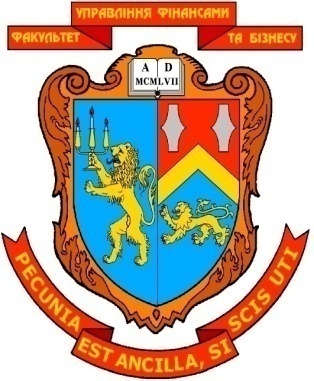 МІНІСТЕРСТВО ОСВІТИ І НАУКИ УКРАЇНИЛЬВІВСЬКИЙ НАЦІОНАЛЬНИЙ УНІВЕРСИТЕТ ІМЕНІ ІВАНА ФРАНКАФАКУЛЬТЕТ УПРАВЛІННЯ ФІНАНСАМИ ТА БІЗНЕСУЗАТВЕРДЖЕНОна засіданні кафедри цифрової економіки та бізнес-аналітикипротокол № 6 від “21” січня 2020 р.Зав. кафедри ____________  Шевчук І.Б.                 (підпис)КОНСПЕКТ ЛЕКЦІЙЗ НАВЧАЛЬНОЇ ДИСЦИПЛІНИ        Дослідження операцій		(назва навчальної дисципліни)галузь знань:        05 «Соціальні та поведінкові науки»		                          (шифр та найменування галузі знань)спеціальність:                           051 “Економіка”				                           (код та найменування спеціальності)спеціалізація:  __     _Інформаційні технології в бізнесі___________                         (найменування спеціалізації)освітній ступінь: 	бакалавр			                              (бакалавр/магістр)Укладач:Мищишин О.Я. доцент, к. ф.-м.н., доцент 	                                               (ПІБ, посада, науковий ступінь, вчене звання)ЛЬВІВ 2020КАФЕдра цифрової економіки та бізнес-аналітикиМІНІСТЕРСТВО ОСВІТИ І НАУКИ УКРАЇНИЛЬВІВСЬКИЙ НАЦІОНАЛЬНИЙ УНІВЕРСИТЕТ ІМЕНІ ІВАНА ФРАНКАФАКУЛЬТЕТ УПРАВЛІННЯ ФІНАНСАМИ ТА БІЗНЕСУЗАТВЕРДЖЕНОна засіданні кафедри цифрової економіки та бізнес-аналітикипротокол № 6 від “21” січня 2020 р.Зав. кафедри ____________  Шевчук І.Б.                 (підпис)КОНСПЕКТ ЛЕКЦІЙЗ НАВЧАЛЬНОЇ ДИСЦИПЛІНИ        Дослідження операцій		(назва навчальної дисципліни)галузь знань:        05 «Соціальні та поведінкові науки»		                          (шифр та найменування галузі знань)спеціальність:                           051 “Економіка”				                           (код та найменування спеціальності)спеціалізація:  __     _Інформаційні технології в бізнесі___________                         (найменування спеціалізації)освітній ступінь: 	бакалавр			                              (бакалавр/магістр)Укладач:Мищишин О.Я. доцент, к. ф.-м.н., доцент 	                                               (ПІБ, посада, науковий ступінь, вчене звання)ЛЬВІВ 2020Випадкова величина.Математичне сподівання.Дисперсія.cii2aijij2bjj2yjуi2